Application Form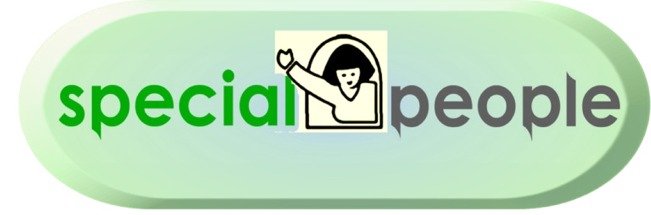 PRIVATE AND CONFIDENTIALBrickworks Community Centre • 42 Crouch Hill• London • N4 4BYT: 020 7686 0253 F: 020 7686 0254  www.specialpeople.org.ukPLEASE USE BLOCK CAPITALSPERSONAL DETAILSPERSONAL DETAILSPERSONAL DETAILSPERSONAL DETAILSPERSONAL DETAILSPERSONAL DETAILSPERSONAL DETAILSPERSONAL DETAILSPERSONAL DETAILSPERSONAL DETAILSPERSONAL DETAILSPERSONAL DETAILSPERSONAL DETAILSPERSONAL DETAILSPERSONAL DETAILSPERSONAL DETAILSPERSONAL DETAILSPERSONAL DETAILSPERSONAL DETAILSPERSONAL DETAILStoday’s DATE:   today’s DATE:   today’s DATE:   today’s DATE:   Title:   FIRST name:FIRST name:FIRST name:FIRST name:FIRST name:FIRST name:FIRST name:FIRST name:FIRST name:FIRST name:FIRST name:FIRST name:FIRST name:FIRST name:FIRST name:FIRST name:surname:surname:surname:surname:surname:surname:surname:surname:surname:surname:HOME ADDRESS :   HOME ADDRESS :   POST CODE :    POST CODE :    POST CODE :    EMAIL :          EMAIL :          EMAIL :          EMAIL :          EMAIL :          EMAIL :          EMAIL :          HOME no:        HOME no:        HOME no:        mOBILE nO:  mOBILE nO:  mOBILE nO:  mOBILE nO:  mOBILE nO:  mOBILE nO:  mOBILE nO:  Date   Date of Birth (DD/mm/yyyy) :   Date   Date of Birth (DD/mm/yyyy) :   Date   Date of Birth (DD/mm/yyyy) :   Date   Date of Birth (DD/mm/yyyy) :   Date   Date of Birth (DD/mm/yyyy) :   Date   Date of Birth (DD/mm/yyyy) :   SEX:SEX:SEX:SEX:   MALE   FEMALE   MALE   FEMALE   MALE   FEMALE   MALE   FEMALE   MALE   FEMALE   MALE   FEMALE*  Please note that certain positions specifically require a particular type     of employee, e.g. a same sex job-holder for reason of personal care.  **  Please note that certain positions specifically require a particular type     of employee, e.g. a same sex job-holder for reason of personal care.  **  Please note that certain positions specifically require a particular type     of employee, e.g. a same sex job-holder for reason of personal care.  **  Please note that certain positions specifically require a particular type     of employee, e.g. a same sex job-holder for reason of personal care.  **  Please note that certain positions specifically require a particular type     of employee, e.g. a same sex job-holder for reason of personal care.  **  Please note that certain positions specifically require a particular type     of employee, e.g. a same sex job-holder for reason of personal care.  **  Please note that certain positions specifically require a particular type     of employee, e.g. a same sex job-holder for reason of personal care.  **  Please note that certain positions specifically require a particular type     of employee, e.g. a same sex job-holder for reason of personal care.  **  Please note that certain positions specifically require a particular type     of employee, e.g. a same sex job-holder for reason of personal care.  **  Please note that certain positions specifically require a particular type     of employee, e.g. a same sex job-holder for reason of personal care.  **  Please note that certain positions specifically require a particular type     of employee, e.g. a same sex job-holder for reason of personal care.  **  Please note that certain positions specifically require a particular type     of employee, e.g. a same sex job-holder for reason of personal care.  **  Please note that certain positions specifically require a particular type     of employee, e.g. a same sex job-holder for reason of personal care.  **  Please note that certain positions specifically require a particular type     of employee, e.g. a same sex job-holder for reason of personal care.  **  Please note that certain positions specifically require a particular type     of employee, e.g. a same sex job-holder for reason of personal care.  **  Please note that certain positions specifically require a particular type     of employee, e.g. a same sex job-holder for reason of personal care.  **  Please note that certain positions specifically require a particular type     of employee, e.g. a same sex job-holder for reason of personal care.  *EDUCATION AND QUALIFICATIONSEDUCATION AND QUALIFICATIONSEDUCATION AND QUALIFICATIONSEDUCATION AND QUALIFICATIONSEDUCATION AND QUALIFICATIONSEDUCATION AND QUALIFICATIONSEDUCATION AND QUALIFICATIONSEDUCATION AND QUALIFICATIONSEDUCATION AND QUALIFICATIONSEDUCATION AND QUALIFICATIONSEDUCATION AND QUALIFICATIONSEDUCATION AND QUALIFICATIONSEDUCATION AND QUALIFICATIONSEDUCATION AND QUALIFICATIONSEDUCATION AND QUALIFICATIONSEDUCATION AND QUALIFICATIONSEDUCATION AND QUALIFICATIONSEDUCATION AND QUALIFICATIONSEDUCATION AND QUALIFICATIONSEDUCATION AND QUALIFICATIONSEDUCATION AND QUALIFICATIONSEDUCATION AND QUALIFICATIONSEDUCATION AND QUALIFICATIONSEDUCATION AND QUALIFICATIONSEDUCATION AND QUALIFICATIONSEDUCATION AND QUALIFICATIONSEDUCATION AND QUALIFICATIONSSECONDARY/FURTHER EDUCATIONESTABLISHMENTS ATTENDEDSECONDARY/FURTHER EDUCATIONESTABLISHMENTS ATTENDEDSECONDARY/FURTHER EDUCATIONESTABLISHMENTS ATTENDEDSECONDARY/FURTHER EDUCATIONESTABLISHMENTS ATTENDEDSECONDARY/FURTHER EDUCATIONESTABLISHMENTS ATTENDEDSECONDARY/FURTHER EDUCATIONESTABLISHMENTS ATTENDEDSECONDARY/FURTHER EDUCATIONESTABLISHMENTS ATTENDEDSECONDARY/FURTHER EDUCATIONESTABLISHMENTS ATTENDEDSECONDARY/FURTHER EDUCATIONESTABLISHMENTS ATTENDEDDATESDATESDATESDATESDATESDATESDATESDATESDATESDATESDATESDATESQUALIFICATIONS OBTAINEDSUBJECT / LEVEL AND GRADEQUALIFICATIONS OBTAINEDSUBJECT / LEVEL AND GRADEQUALIFICATIONS OBTAINEDSUBJECT / LEVEL AND GRADEQUALIFICATIONS OBTAINEDSUBJECT / LEVEL AND GRADEQUALIFICATIONS OBTAINEDSUBJECT / LEVEL AND GRADEQUALIFICATIONS OBTAINEDSUBJECT / LEVEL AND GRADESECONDARY/FURTHER EDUCATIONESTABLISHMENTS ATTENDEDSECONDARY/FURTHER EDUCATIONESTABLISHMENTS ATTENDEDSECONDARY/FURTHER EDUCATIONESTABLISHMENTS ATTENDEDSECONDARY/FURTHER EDUCATIONESTABLISHMENTS ATTENDEDSECONDARY/FURTHER EDUCATIONESTABLISHMENTS ATTENDEDSECONDARY/FURTHER EDUCATIONESTABLISHMENTS ATTENDEDSECONDARY/FURTHER EDUCATIONESTABLISHMENTS ATTENDEDSECONDARY/FURTHER EDUCATIONESTABLISHMENTS ATTENDEDSECONDARY/FURTHER EDUCATIONESTABLISHMENTS ATTENDEDFROMFROMFROMTOTOTOTOTOTOTOTOTOQUALIFICATIONS OBTAINEDSUBJECT / LEVEL AND GRADEQUALIFICATIONS OBTAINEDSUBJECT / LEVEL AND GRADEQUALIFICATIONS OBTAINEDSUBJECT / LEVEL AND GRADEQUALIFICATIONS OBTAINEDSUBJECT / LEVEL AND GRADEQUALIFICATIONS OBTAINEDSUBJECT / LEVEL AND GRADEQUALIFICATIONS OBTAINEDSUBJECT / LEVEL AND GRADEEMPLOYMENT RECORDEMPLOYMENT RECORDEMPLOYMENT RECORDEMPLOYMENT RECORDEMPLOYMENT RECORDEMPLOYMENT RECORDEMPLOYMENT RECORDEMPLOYMENT RECORDEMPLOYMENT RECORDEMPLOYMENT RECORDEMPLOYMENT RECORDEMPLOYMENT RECORDEMPLOYMENT RECORDEMPLOYMENT RECORDEMPLOYMENT RECORDEMPLOYMENT RECORDEMPLOYMENT RECORDEMPLOYMENT RECORDEMPLOYMENT RECORDEMPLOYMENT RECORDEMPLOYMENT RECORDEMPLOYMENT RECORDEMPLOYMENT RECORDEMPLOYMENT RECORDEMPLOYMENT RECORDEMPLOYMENT RECORDEMPLOYMENT RECORDNAME OF EMPLOYERNAME OF EMPLOYERNAME OF EMPLOYERNAME OF EMPLOYERNAME OF EMPLOYERNAME OF EMPLOYERNAME OF EMPLOYERNAME OF EMPLOYERNAME OF EMPLOYERDATESDATESDATESDATESDATESDATESDATESDATESDATESDATESDATESDATESPOSITION HELDPOSITION HELDPOSITION HELDPOSITION HELDPOSITION HELDPOSITION HELDNAME OF EMPLOYERNAME OF EMPLOYERNAME OF EMPLOYERNAME OF EMPLOYERNAME OF EMPLOYERNAME OF EMPLOYERNAME OF EMPLOYERNAME OF EMPLOYERNAME OF EMPLOYERFROMFROMFROMTOTOTOTOTOTOTOTOTOPOSITION HELDPOSITION HELDPOSITION HELDPOSITION HELDPOSITION HELDPOSITION HELDPLEASE LIST BELOW ANY VOLUNTARY WORK YOU ARE /HAVE BEEN INVOLVED WITH, OR ANY UNPAID EXPERIENCEsPLEASE LIST BELOW ANY VOLUNTARY WORK YOU ARE /HAVE BEEN INVOLVED WITH, OR ANY UNPAID EXPERIENCEsPLEASE LIST BELOW ANY VOLUNTARY WORK YOU ARE /HAVE BEEN INVOLVED WITH, OR ANY UNPAID EXPERIENCEsPLEASE LIST BELOW ANY VOLUNTARY WORK YOU ARE /HAVE BEEN INVOLVED WITH, OR ANY UNPAID EXPERIENCEsPLEASE LIST BELOW ANY VOLUNTARY WORK YOU ARE /HAVE BEEN INVOLVED WITH, OR ANY UNPAID EXPERIENCEsPLEASE LIST BELOW ANY VOLUNTARY WORK YOU ARE /HAVE BEEN INVOLVED WITH, OR ANY UNPAID EXPERIENCEsPLEASE LIST BELOW ANY VOLUNTARY WORK YOU ARE /HAVE BEEN INVOLVED WITH, OR ANY UNPAID EXPERIENCEsPLEASE LIST BELOW ANY VOLUNTARY WORK YOU ARE /HAVE BEEN INVOLVED WITH, OR ANY UNPAID EXPERIENCEsPLEASE LIST BELOW ANY VOLUNTARY WORK YOU ARE /HAVE BEEN INVOLVED WITH, OR ANY UNPAID EXPERIENCEsPLEASE LIST BELOW ANY VOLUNTARY WORK YOU ARE /HAVE BEEN INVOLVED WITH, OR ANY UNPAID EXPERIENCEsPLEASE LIST BELOW ANY VOLUNTARY WORK YOU ARE /HAVE BEEN INVOLVED WITH, OR ANY UNPAID EXPERIENCEsPLEASE LIST BELOW ANY VOLUNTARY WORK YOU ARE /HAVE BEEN INVOLVED WITH, OR ANY UNPAID EXPERIENCEsPLEASE LIST BELOW ANY VOLUNTARY WORK YOU ARE /HAVE BEEN INVOLVED WITH, OR ANY UNPAID EXPERIENCEsPLEASE LIST BELOW ANY VOLUNTARY WORK YOU ARE /HAVE BEEN INVOLVED WITH, OR ANY UNPAID EXPERIENCEsPLEASE LIST BELOW ANY VOLUNTARY WORK YOU ARE /HAVE BEEN INVOLVED WITH, OR ANY UNPAID EXPERIENCEsPLEASE LIST BELOW ANY VOLUNTARY WORK YOU ARE /HAVE BEEN INVOLVED WITH, OR ANY UNPAID EXPERIENCEsPLEASE LIST BELOW ANY VOLUNTARY WORK YOU ARE /HAVE BEEN INVOLVED WITH, OR ANY UNPAID EXPERIENCEsPLEASE LIST BELOW ANY VOLUNTARY WORK YOU ARE /HAVE BEEN INVOLVED WITH, OR ANY UNPAID EXPERIENCEsPLEASE LIST BELOW ANY VOLUNTARY WORK YOU ARE /HAVE BEEN INVOLVED WITH, OR ANY UNPAID EXPERIENCEsPLEASE LIST BELOW ANY VOLUNTARY WORK YOU ARE /HAVE BEEN INVOLVED WITH, OR ANY UNPAID EXPERIENCEsPLEASE LIST BELOW ANY VOLUNTARY WORK YOU ARE /HAVE BEEN INVOLVED WITH, OR ANY UNPAID EXPERIENCEsPLEASE LIST BELOW ANY VOLUNTARY WORK YOU ARE /HAVE BEEN INVOLVED WITH, OR ANY UNPAID EXPERIENCEsPLEASE LIST BELOW ANY VOLUNTARY WORK YOU ARE /HAVE BEEN INVOLVED WITH, OR ANY UNPAID EXPERIENCEsPLEASE LIST BELOW ANY VOLUNTARY WORK YOU ARE /HAVE BEEN INVOLVED WITH, OR ANY UNPAID EXPERIENCEsPLEASE LIST BELOW ANY VOLUNTARY WORK YOU ARE /HAVE BEEN INVOLVED WITH, OR ANY UNPAID EXPERIENCEsPLEASE LIST BELOW ANY VOLUNTARY WORK YOU ARE /HAVE BEEN INVOLVED WITH, OR ANY UNPAID EXPERIENCEsPLEASE LIST BELOW ANY VOLUNTARY WORK YOU ARE /HAVE BEEN INVOLVED WITH, OR ANY UNPAID EXPERIENCEsNAME OF EMPLOYERNAME OF EMPLOYERNAME OF EMPLOYERNAME OF EMPLOYERNAME OF EMPLOYERNAME OF EMPLOYERNAME OF EMPLOYERNAME OF EMPLOYERNAME OF EMPLOYERDATESDATESDATESDATESDATESDATESDATESDATESDATESDATESDATESDATESPOSITION HELDPOSITION HELDPOSITION HELDPOSITION HELDPOSITION HELDPOSITION HELDNAME OF EMPLOYERNAME OF EMPLOYERNAME OF EMPLOYERNAME OF EMPLOYERNAME OF EMPLOYERNAME OF EMPLOYERNAME OF EMPLOYERNAME OF EMPLOYERNAME OF EMPLOYERFROMFROMFROMTOTOTOTOTOTOTOTOTOPOSITION HELDPOSITION HELDPOSITION HELDPOSITION HELDPOSITION HELDPOSITION HELDPlease use block capitalsPlease use block capitalsPlease use block capitalsPlease use block capitalsPlease use block capitalsPlease use block capitalsPlease use block capitalsPlease use block capitalsPlease use block capitalsPlease use block capitalsPlease use block capitalsPlease use block capitalsPlease use block capitalsPlease use block capitalsPlease use block capitalsPlease use block capitalsPlease use block capitalsPlease use block capitalsPlease use block capitalsPlease use block capitalsPlease use block capitalsPlease use block capitalsPlease use block capitalsPlease use block capitalsPlease use block capitalsPlease use block capitalsPlease use block capitalsEXPERIENCE OF WORK WITH SPECIAL NEEDSEXPERIENCE OF WORK WITH SPECIAL NEEDSEXPERIENCE OF WORK WITH SPECIAL NEEDSEXPERIENCE OF WORK WITH SPECIAL NEEDSEXPERIENCE OF WORK WITH SPECIAL NEEDSEXPERIENCE OF WORK WITH SPECIAL NEEDSEXPERIENCE OF WORK WITH SPECIAL NEEDSEXPERIENCE OF WORK WITH SPECIAL NEEDSEXPERIENCE OF WORK WITH SPECIAL NEEDSEXPERIENCE OF WORK WITH SPECIAL NEEDSEXPERIENCE OF WORK WITH SPECIAL NEEDSEXPERIENCE OF WORK WITH SPECIAL NEEDSEXPERIENCE OF WORK WITH SPECIAL NEEDSEXPERIENCE OF WORK WITH SPECIAL NEEDSEXPERIENCE OF WORK WITH SPECIAL NEEDSEXPERIENCE OF WORK WITH SPECIAL NEEDSEXPERIENCE OF WORK WITH SPECIAL NEEDSEXPERIENCE OF WORK WITH SPECIAL NEEDSEXPERIENCE OF WORK WITH SPECIAL NEEDSEXPERIENCE OF WORK WITH SPECIAL NEEDSEXPERIENCE OF WORK WITH SPECIAL NEEDSEXPERIENCE OF WORK WITH SPECIAL NEEDSEXPERIENCE OF WORK WITH SPECIAL NEEDSEXPERIENCE OF WORK WITH SPECIAL NEEDSEXPERIENCE OF WORK WITH SPECIAL NEEDSEXPERIENCE OF WORK WITH SPECIAL NEEDSEXPERIENCE OF WORK WITH SPECIAL NEEDSLENGTH OF experience WORKING WITH CHILDREN or adults WITH SPECIAL NEEDSLENGTH OF experience WORKING WITH CHILDREN or adults WITH SPECIAL NEEDSLENGTH OF experience WORKING WITH CHILDREN or adults WITH SPECIAL NEEDSLENGTH OF experience WORKING WITH CHILDREN or adults WITH SPECIAL NEEDSLENGTH OF experience WORKING WITH CHILDREN or adults WITH SPECIAL NEEDSLENGTH OF experience WORKING WITH CHILDREN or adults WITH SPECIAL NEEDSLENGTH OF experience WORKING WITH CHILDREN or adults WITH SPECIAL NEEDSLENGTH OF experience WORKING WITH CHILDREN or adults WITH SPECIAL NEEDSLENGTH OF experience WORKING WITH CHILDREN or adults WITH SPECIAL NEEDSPLEASE INDICATE IF YOU HAVE EXPERIENCE OF WORKING WITH CHILdREN and/or adults WITH THE FOlloWING DISABILITIES. pLEASE PROVIDE MORE INFORMATION IN THE SPACE PROVIDED, e.g. how many children/adults you have worked with, and the settings you worked with them (School/home) etc(TICK AS APPROpRIATE).PLEASE INDICATE IF YOU HAVE EXPERIENCE OF WORKING WITH CHILdREN and/or adults WITH THE FOlloWING DISABILITIES. pLEASE PROVIDE MORE INFORMATION IN THE SPACE PROVIDED, e.g. how many children/adults you have worked with, and the settings you worked with them (School/home) etc(TICK AS APPROpRIATE).PLEASE INDICATE IF YOU HAVE EXPERIENCE OF WORKING WITH CHILdREN and/or adults WITH THE FOlloWING DISABILITIES. pLEASE PROVIDE MORE INFORMATION IN THE SPACE PROVIDED, e.g. how many children/adults you have worked with, and the settings you worked with them (School/home) etc(TICK AS APPROpRIATE).PLEASE INDICATE IF YOU HAVE EXPERIENCE OF WORKING WITH CHILdREN and/or adults WITH THE FOlloWING DISABILITIES. pLEASE PROVIDE MORE INFORMATION IN THE SPACE PROVIDED, e.g. how many children/adults you have worked with, and the settings you worked with them (School/home) etc(TICK AS APPROpRIATE).PLEASE INDICATE IF YOU HAVE EXPERIENCE OF WORKING WITH CHILdREN and/or adults WITH THE FOlloWING DISABILITIES. pLEASE PROVIDE MORE INFORMATION IN THE SPACE PROVIDED, e.g. how many children/adults you have worked with, and the settings you worked with them (School/home) etc(TICK AS APPROpRIATE).PLEASE INDICATE IF YOU HAVE EXPERIENCE OF WORKING WITH CHILdREN and/or adults WITH THE FOlloWING DISABILITIES. pLEASE PROVIDE MORE INFORMATION IN THE SPACE PROVIDED, e.g. how many children/adults you have worked with, and the settings you worked with them (School/home) etc(TICK AS APPROpRIATE).PLEASE INDICATE IF YOU HAVE EXPERIENCE OF WORKING WITH CHILdREN and/or adults WITH THE FOlloWING DISABILITIES. pLEASE PROVIDE MORE INFORMATION IN THE SPACE PROVIDED, e.g. how many children/adults you have worked with, and the settings you worked with them (School/home) etc(TICK AS APPROpRIATE).PLEASE INDICATE IF YOU HAVE EXPERIENCE OF WORKING WITH CHILdREN and/or adults WITH THE FOlloWING DISABILITIES. pLEASE PROVIDE MORE INFORMATION IN THE SPACE PROVIDED, e.g. how many children/adults you have worked with, and the settings you worked with them (School/home) etc(TICK AS APPROpRIATE).PLEASE INDICATE IF YOU HAVE EXPERIENCE OF WORKING WITH CHILdREN and/or adults WITH THE FOlloWING DISABILITIES. pLEASE PROVIDE MORE INFORMATION IN THE SPACE PROVIDED, e.g. how many children/adults you have worked with, and the settings you worked with them (School/home) etc(TICK AS APPROpRIATE).PLEASE INDICATE IF YOU HAVE EXPERIENCE OF WORKING WITH CHILdREN and/or adults WITH THE FOlloWING DISABILITIES. pLEASE PROVIDE MORE INFORMATION IN THE SPACE PROVIDED, e.g. how many children/adults you have worked with, and the settings you worked with them (School/home) etc(TICK AS APPROpRIATE).PLEASE INDICATE IF YOU HAVE EXPERIENCE OF WORKING WITH CHILdREN and/or adults WITH THE FOlloWING DISABILITIES. pLEASE PROVIDE MORE INFORMATION IN THE SPACE PROVIDED, e.g. how many children/adults you have worked with, and the settings you worked with them (School/home) etc(TICK AS APPROpRIATE).PLEASE INDICATE IF YOU HAVE EXPERIENCE OF WORKING WITH CHILdREN and/or adults WITH THE FOlloWING DISABILITIES. pLEASE PROVIDE MORE INFORMATION IN THE SPACE PROVIDED, e.g. how many children/adults you have worked with, and the settings you worked with them (School/home) etc(TICK AS APPROpRIATE).PLEASE INDICATE IF YOU HAVE EXPERIENCE OF WORKING WITH CHILdREN and/or adults WITH THE FOlloWING DISABILITIES. pLEASE PROVIDE MORE INFORMATION IN THE SPACE PROVIDED, e.g. how many children/adults you have worked with, and the settings you worked with them (School/home) etc(TICK AS APPROpRIATE).PLEASE INDICATE IF YOU HAVE EXPERIENCE OF WORKING WITH CHILdREN and/or adults WITH THE FOlloWING DISABILITIES. pLEASE PROVIDE MORE INFORMATION IN THE SPACE PROVIDED, e.g. how many children/adults you have worked with, and the settings you worked with them (School/home) etc(TICK AS APPROpRIATE).PLEASE INDICATE IF YOU HAVE EXPERIENCE OF WORKING WITH CHILdREN and/or adults WITH THE FOlloWING DISABILITIES. pLEASE PROVIDE MORE INFORMATION IN THE SPACE PROVIDED, e.g. how many children/adults you have worked with, and the settings you worked with them (School/home) etc(TICK AS APPROpRIATE).PLEASE INDICATE IF YOU HAVE EXPERIENCE OF WORKING WITH CHILdREN and/or adults WITH THE FOlloWING DISABILITIES. pLEASE PROVIDE MORE INFORMATION IN THE SPACE PROVIDED, e.g. how many children/adults you have worked with, and the settings you worked with them (School/home) etc(TICK AS APPROpRIATE).PLEASE INDICATE IF YOU HAVE EXPERIENCE OF WORKING WITH CHILdREN and/or adults WITH THE FOlloWING DISABILITIES. pLEASE PROVIDE MORE INFORMATION IN THE SPACE PROVIDED, e.g. how many children/adults you have worked with, and the settings you worked with them (School/home) etc(TICK AS APPROpRIATE).PLEASE INDICATE IF YOU HAVE EXPERIENCE OF WORKING WITH CHILdREN and/or adults WITH THE FOlloWING DISABILITIES. pLEASE PROVIDE MORE INFORMATION IN THE SPACE PROVIDED, e.g. how many children/adults you have worked with, and the settings you worked with them (School/home) etc(TICK AS APPROpRIATE).PLEASE INDICATE IF YOU HAVE EXPERIENCE OF WORKING WITH CHILdREN and/or adults WITH THE FOlloWING DISABILITIES. pLEASE PROVIDE MORE INFORMATION IN THE SPACE PROVIDED, e.g. how many children/adults you have worked with, and the settings you worked with them (School/home) etc(TICK AS APPROpRIATE).PLEASE INDICATE IF YOU HAVE EXPERIENCE OF WORKING WITH CHILdREN and/or adults WITH THE FOlloWING DISABILITIES. pLEASE PROVIDE MORE INFORMATION IN THE SPACE PROVIDED, e.g. how many children/adults you have worked with, and the settings you worked with them (School/home) etc(TICK AS APPROpRIATE).PLEASE INDICATE IF YOU HAVE EXPERIENCE OF WORKING WITH CHILdREN and/or adults WITH THE FOlloWING DISABILITIES. pLEASE PROVIDE MORE INFORMATION IN THE SPACE PROVIDED, e.g. how many children/adults you have worked with, and the settings you worked with them (School/home) etc(TICK AS APPROpRIATE).PLEASE INDICATE IF YOU HAVE EXPERIENCE OF WORKING WITH CHILdREN and/or adults WITH THE FOlloWING DISABILITIES. pLEASE PROVIDE MORE INFORMATION IN THE SPACE PROVIDED, e.g. how many children/adults you have worked with, and the settings you worked with them (School/home) etc(TICK AS APPROpRIATE).PLEASE INDICATE IF YOU HAVE EXPERIENCE OF WORKING WITH CHILdREN and/or adults WITH THE FOlloWING DISABILITIES. pLEASE PROVIDE MORE INFORMATION IN THE SPACE PROVIDED, e.g. how many children/adults you have worked with, and the settings you worked with them (School/home) etc(TICK AS APPROpRIATE).PLEASE INDICATE IF YOU HAVE EXPERIENCE OF WORKING WITH CHILdREN and/or adults WITH THE FOlloWING DISABILITIES. pLEASE PROVIDE MORE INFORMATION IN THE SPACE PROVIDED, e.g. how many children/adults you have worked with, and the settings you worked with them (School/home) etc(TICK AS APPROpRIATE).PLEASE INDICATE IF YOU HAVE EXPERIENCE OF WORKING WITH CHILdREN and/or adults WITH THE FOlloWING DISABILITIES. pLEASE PROVIDE MORE INFORMATION IN THE SPACE PROVIDED, e.g. how many children/adults you have worked with, and the settings you worked with them (School/home) etc(TICK AS APPROpRIATE).PLEASE INDICATE IF YOU HAVE EXPERIENCE OF WORKING WITH CHILdREN and/or adults WITH THE FOlloWING DISABILITIES. pLEASE PROVIDE MORE INFORMATION IN THE SPACE PROVIDED, e.g. how many children/adults you have worked with, and the settings you worked with them (School/home) etc(TICK AS APPROpRIATE).PLEASE INDICATE IF YOU HAVE EXPERIENCE OF WORKING WITH CHILdREN and/or adults WITH THE FOlloWING DISABILITIES. pLEASE PROVIDE MORE INFORMATION IN THE SPACE PROVIDED, e.g. how many children/adults you have worked with, and the settings you worked with them (School/home) etc(TICK AS APPROpRIATE).aDHDaDHDaDHDaDHDaDHDaDHDaDHDaDHDaDHDaDHDaDHDaDHDaDHDaDHDaDHDaDHDaDHDaDHDaDHDaDHDaDHDaDHDaDHDaDHDaDHDaDHDaDHDAUTISMAUTISMAUTISMAUTISMAUTISMAUTISMAUTISMAUTISMAUTISMAUTISMAUTISMAUTISMAUTISMAUTISMAUTISMAUTISMAUTISMAUTISMAUTISMAUTISMAUTISMAUTISMAUTISMAUTISMAUTISMAUTISMAUTISMCEREBRAL PALSYCEREBRAL PALSYCEREBRAL PALSYCEREBRAL PALSYCEREBRAL PALSYCEREBRAL PALSYCEREBRAL PALSYCEREBRAL PALSYCEREBRAL PALSYCEREBRAL PALSYCEREBRAL PALSYCEREBRAL PALSYCEREBRAL PALSYCEREBRAL PALSYCEREBRAL PALSYCEREBRAL PALSYCEREBRAL PALSYCEREBRAL PALSYCEREBRAL PALSYCEREBRAL PALSYCEREBRAL PALSYCEREBRAL PALSYCEREBRAL PALSYCEREBRAL PALSYCEREBRAL PALSYCEREBRAL PALSYCEREBRAL PALSYCHALLENGING BEHAVIOURCHALLENGING BEHAVIOURCHALLENGING BEHAVIOURCHALLENGING BEHAVIOURCHALLENGING BEHAVIOURCHALLENGING BEHAVIOURCHALLENGING BEHAVIOURCHALLENGING BEHAVIOURCHALLENGING BEHAVIOURCHALLENGING BEHAVIOURCHALLENGING BEHAVIOURCHALLENGING BEHAVIOURCHALLENGING BEHAVIOURCHALLENGING BEHAVIOURCHALLENGING BEHAVIOURCHALLENGING BEHAVIOURCHALLENGING BEHAVIOURCHALLENGING BEHAVIOURCHALLENGING BEHAVIOURCHALLENGING BEHAVIOURCHALLENGING BEHAVIOURCHALLENGING BEHAVIOURCHALLENGING BEHAVIOURCHALLENGING BEHAVIOURCHALLENGING BEHAVIOURCHALLENGING BEHAVIOURCHALLENGING BEHAVIOURDOWN’S SYNDROMEDOWN’S SYNDROMEDOWN’S SYNDROMEDOWN’S SYNDROMEDOWN’S SYNDROMEDOWN’S SYNDROMEDOWN’S SYNDROMEDOWN’S SYNDROMEDOWN’S SYNDROMEDOWN’S SYNDROMEDOWN’S SYNDROMEDOWN’S SYNDROMEDOWN’S SYNDROMEDOWN’S SYNDROMEDOWN’S SYNDROMEDOWN’S SYNDROMEDOWN’S SYNDROMEDOWN’S SYNDROMEDOWN’S SYNDROMEDOWN’S SYNDROMEDOWN’S SYNDROMEDOWN’S SYNDROMEDOWN’S SYNDROMEDOWN’S SYNDROMEDOWN’S SYNDROMEDOWN’S SYNDROMEDOWN’S SYNDROMETUBE FEEDINGTUBE FEEDINGTUBE FEEDINGTUBE FEEDINGTUBE FEEDINGTUBE FEEDINGTUBE FEEDINGTUBE FEEDINGTUBE FEEDINGTUBE FEEDINGTUBE FEEDINGTUBE FEEDINGTUBE FEEDINGTUBE FEEDINGTUBE FEEDINGTUBE FEEDINGTUBE FEEDINGTUBE FEEDINGTUBE FEEDINGTUBE FEEDINGTUBE FEEDINGTUBE FEEDINGTUBE FEEDINGTUBE FEEDINGTUBE FEEDINGTUBE FEEDINGTUBE FEEDINGEPILEPSYEPILEPSYEPILEPSYEPILEPSYEPILEPSYEPILEPSYEPILEPSYEPILEPSYEPILEPSYEPILEPSYEPILEPSYEPILEPSYEPILEPSYEPILEPSYEPILEPSYEPILEPSYEPILEPSYEPILEPSYEPILEPSYEPILEPSYEPILEPSYEPILEPSYEPILEPSYEPILEPSYEPILEPSYEPILEPSYEPILEPSYOTHER CONDITIONS / DIFFicULTIESOTHER CONDITIONS / DIFFicULTIESOTHER CONDITIONS / DIFFicULTIESOTHER CONDITIONS / DIFFicULTIESOTHER CONDITIONS / DIFFicULTIESOTHER CONDITIONS / DIFFicULTIESOTHER CONDITIONS / DIFFicULTIESOTHER CONDITIONS / DIFFicULTIESOTHER CONDITIONS / DIFFicULTIESOTHER CONDITIONS / DIFFicULTIESOTHER CONDITIONS / DIFFicULTIESOTHER CONDITIONS / DIFFicULTIESOTHER CONDITIONS / DIFFicULTIESOTHER CONDITIONS / DIFFicULTIESOTHER CONDITIONS / DIFFicULTIESOTHER CONDITIONS / DIFFicULTIESOTHER CONDITIONS / DIFFicULTIESOTHER CONDITIONS / DIFFicULTIESOTHER CONDITIONS / DIFFicULTIESOTHER CONDITIONS / DIFFicULTIESOTHER CONDITIONS / DIFFicULTIESOTHER CONDITIONS / DIFFicULTIESOTHER CONDITIONS / DIFFicULTIESOTHER CONDITIONS / DIFFicULTIESOTHER CONDITIONS / DIFFicULTIESOTHER CONDITIONS / DIFFicULTIESOTHER CONDITIONS / DIFFicULTIESOTHER INFORMATION  pLEASE TICK AS APPROpRIATEOTHER INFORMATION  pLEASE TICK AS APPROpRIATEOTHER INFORMATION  pLEASE TICK AS APPROpRIATEOTHER INFORMATION  pLEASE TICK AS APPROpRIATEOTHER INFORMATION  pLEASE TICK AS APPROpRIATEOTHER INFORMATION  pLEASE TICK AS APPROpRIATEOTHER INFORMATION  pLEASE TICK AS APPROpRIATEOTHER INFORMATION  pLEASE TICK AS APPROpRIATEOTHER INFORMATION  pLEASE TICK AS APPROpRIATEOTHER INFORMATION  pLEASE TICK AS APPROpRIATEOTHER INFORMATION  pLEASE TICK AS APPROpRIATEOTHER INFORMATION  pLEASE TICK AS APPROpRIATEOTHER INFORMATION  pLEASE TICK AS APPROpRIATEOTHER INFORMATION  pLEASE TICK AS APPROpRIATEOTHER INFORMATION  pLEASE TICK AS APPROpRIATEOTHER INFORMATION  pLEASE TICK AS APPROpRIATEOTHER INFORMATION  pLEASE TICK AS APPROpRIATEOTHER INFORMATION  pLEASE TICK AS APPROpRIATEOTHER INFORMATION  pLEASE TICK AS APPROpRIATEOTHER INFORMATION  pLEASE TICK AS APPROpRIATEOTHER INFORMATION  pLEASE TICK AS APPROpRIATEOTHER INFORMATION  pLEASE TICK AS APPROpRIATEOTHER INFORMATION  pLEASE TICK AS APPROpRIATEOTHER INFORMATION  pLEASE TICK AS APPROpRIATEOTHER INFORMATION  pLEASE TICK AS APPROpRIATEOTHER INFORMATION  pLEASE TICK AS APPROpRIATEOTHER INFORMATION  pLEASE TICK AS APPROpRIATEARE YOU A  CITIZEN?ARE YOU A  CITIZEN?ARE YOU A  CITIZEN?ARE YOU A  CITIZEN?ARE YOU A  CITIZEN?ARE YOU A  CITIZEN?ARE YOU A  CITIZEN?ARE YOU A  CITIZEN?ARE YOU A  CITIZEN?ARE YOU A  CITIZEN?ARE YOU A  CITIZEN?ARE YOU A  CITIZEN?ARE YOU A  CITIZEN?ARE YOU A  CITIZEN?ARE YOU A  CITIZEN?ARE YOU A  CITIZEN?ARE YOU A  CITIZEN?ARE YOU A  CITIZEN?ARE YOU A  CITIZEN?ARE YOU A  CITIZEN?ARE YOU A  CITIZEN?ARE YOU A  CITIZEN?IF NO, DO YOU HAVE A VALID PERMIT TO WORK IN THE ?IF NO, DO YOU HAVE A VALID PERMIT TO WORK IN THE ?IF NO, DO YOU HAVE A VALID PERMIT TO WORK IN THE ?IF NO, DO YOU HAVE A VALID PERMIT TO WORK IN THE ?IF NO, DO YOU HAVE A VALID PERMIT TO WORK IN THE ?IF NO, DO YOU HAVE A VALID PERMIT TO WORK IN THE ?IF NO, DO YOU HAVE A VALID PERMIT TO WORK IN THE ?IF NO, DO YOU HAVE A VALID PERMIT TO WORK IN THE ?IF NO, DO YOU HAVE A VALID PERMIT TO WORK IN THE ?IF NO, DO YOU HAVE A VALID PERMIT TO WORK IN THE ?IF NO, DO YOU HAVE A VALID PERMIT TO WORK IN THE ?IF NO, DO YOU HAVE A VALID PERMIT TO WORK IN THE ?IF NO, DO YOU HAVE A VALID PERMIT TO WORK IN THE ?IF NO, DO YOU HAVE A VALID PERMIT TO WORK IN THE ?IF NO, DO YOU HAVE A VALID PERMIT TO WORK IN THE ?IF NO, DO YOU HAVE A VALID PERMIT TO WORK IN THE ?IF NO, DO YOU HAVE A VALID PERMIT TO WORK IN THE ?IF NO, DO YOU HAVE A VALID PERMIT TO WORK IN THE ?IF NO, DO YOU HAVE A VALID PERMIT TO WORK IN THE ?IF NO, DO YOU HAVE A VALID PERMIT TO WORK IN THE ?IF NO, DO YOU HAVE A VALID PERMIT TO WORK IN THE ?IF NO, DO YOU HAVE A VALID PERMIT TO WORK IN THE ?IF YES, PLEASE GIVE DETAILS, INCLUDING EXPIRY DATEIF NO, UNFORTUNATELY WE ARE UNABLE TO OFFER YOU EMPLOYEMNTIF YES, PLEASE GIVE DETAILS, INCLUDING EXPIRY DATEIF NO, UNFORTUNATELY WE ARE UNABLE TO OFFER YOU EMPLOYEMNTIF YES, PLEASE GIVE DETAILS, INCLUDING EXPIRY DATEIF NO, UNFORTUNATELY WE ARE UNABLE TO OFFER YOU EMPLOYEMNTIF YES, PLEASE GIVE DETAILS, INCLUDING EXPIRY DATEIF NO, UNFORTUNATELY WE ARE UNABLE TO OFFER YOU EMPLOYEMNTIF YES, PLEASE GIVE DETAILS, INCLUDING EXPIRY DATEIF NO, UNFORTUNATELY WE ARE UNABLE TO OFFER YOU EMPLOYEMNTIF YES, PLEASE GIVE DETAILS, INCLUDING EXPIRY DATEIF NO, UNFORTUNATELY WE ARE UNABLE TO OFFER YOU EMPLOYEMNTIF YES, PLEASE GIVE DETAILS, INCLUDING EXPIRY DATEIF NO, UNFORTUNATELY WE ARE UNABLE TO OFFER YOU EMPLOYEMNTIF YES, PLEASE GIVE DETAILS, INCLUDING EXPIRY DATEIF NO, UNFORTUNATELY WE ARE UNABLE TO OFFER YOU EMPLOYEMNTIF YES, PLEASE GIVE DETAILS, INCLUDING EXPIRY DATEIF NO, UNFORTUNATELY WE ARE UNABLE TO OFFER YOU EMPLOYEMNTIF YES, PLEASE GIVE DETAILS, INCLUDING EXPIRY DATEIF NO, UNFORTUNATELY WE ARE UNABLE TO OFFER YOU EMPLOYEMNTIF YES, PLEASE GIVE DETAILS, INCLUDING EXPIRY DATEIF NO, UNFORTUNATELY WE ARE UNABLE TO OFFER YOU EMPLOYEMNTIF YES, PLEASE GIVE DETAILS, INCLUDING EXPIRY DATEIF NO, UNFORTUNATELY WE ARE UNABLE TO OFFER YOU EMPLOYEMNTIF YES, PLEASE GIVE DETAILS, INCLUDING EXPIRY DATEIF NO, UNFORTUNATELY WE ARE UNABLE TO OFFER YOU EMPLOYEMNTIF YES, PLEASE GIVE DETAILS, INCLUDING EXPIRY DATEIF NO, UNFORTUNATELY WE ARE UNABLE TO OFFER YOU EMPLOYEMNTIF YES, PLEASE GIVE DETAILS, INCLUDING EXPIRY DATEIF NO, UNFORTUNATELY WE ARE UNABLE TO OFFER YOU EMPLOYEMNTIF YES, PLEASE GIVE DETAILS, INCLUDING EXPIRY DATEIF NO, UNFORTUNATELY WE ARE UNABLE TO OFFER YOU EMPLOYEMNT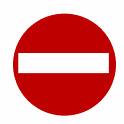 DO YOU HOLD A CURRENT FULL DRIVING LICENCE?DO YOU HOLD A CURRENT FULL DRIVING LICENCE?DO YOU HOLD A CURRENT FULL DRIVING LICENCE?DO YOU HOLD A CURRENT FULL DRIVING LICENCE?DO YOU HOLD A CURRENT FULL DRIVING LICENCE?DO YOU HOLD A CURRENT FULL DRIVING LICENCE?DO YOU HOLD A CURRENT FULL DRIVING LICENCE?DO YOU HOLD A CURRENT FULL DRIVING LICENCE?DO YOU HOLD A CURRENT FULL DRIVING LICENCE?DO YOU HOLD A CURRENT FULL DRIVING LICENCE?DO YOU HOLD A CURRENT FULL DRIVING LICENCE?DO YOU HOLD A CURRENT FULL DRIVING LICENCE?DO YOU HOLD A CURRENT FULL DRIVING LICENCE?DO YOU HOLD A CURRENT FULL DRIVING LICENCE?DO YOU HOLD A CURRENT FULL DRIVING LICENCE?DO YOU HOLD A CURRENT FULL DRIVING LICENCE?DO YOU HOLD A CURRENT FULL DRIVING LICENCE?DO YOU HOLD A CURRENT FULL DRIVING LICENCE?DO YOU HOLD A CURRENT FULL DRIVING LICENCE?DO YOU HOLD A CURRENT FULL DRIVING LICENCE?DO YOU HOLD A CURRENT FULL DRIVING LICENCE?DO YOU HOLD A CURRENT FULL DRIVING LICENCE?DO YOU HOLD A CURRENT FULL DRIVING LICENCE?DO YOU OWN A CAR?DO YOU OWN A CAR?DO YOU OWN A CAR?DO YOU OWN A CAR?DO YOU OWN A CAR?DO YOU OWN A CAR?DO YOU OWN A CAR?DO YOU OWN A CAR?DO YOU OWN A CAR?DO YOU OWN A CAR?DO YOU OWN A CAR?DO YOU OWN A CAR?DO YOU OWN A CAR?DO YOU OWN A CAR?DO YOU OWN A CAR?DO YOU OWN A CAR?DO YOU OWN A CAR?DO YOU OWN A CAR?DO YOU OWN A CAR?DO YOU OWN A CAR?DO YOU OWN A CAR?DO YOU OWN A CAR?DO YOU OWN A CAR?What IS YOUr FIRST LANGUAGE?What IS YOUr FIRST LANGUAGE?What IS YOUr FIRST LANGUAGE?What IS YOUr FIRST LANGUAGE?What IS YOUr FIRST LANGUAGE?What IS YOUr FIRST LANGUAGE?What IS YOUr FIRST LANGUAGE?What IS YOUr FIRST LANGUAGE?What IS YOUr FIRST LANGUAGE?What IS YOUr FIRST LANGUAGE?What IS YOUr FIRST LANGUAGE?What IS YOUr FIRST LANGUAGE?What IS YOUr FIRST LANGUAGE?What IS YOUr FIRST LANGUAGE?What IS YOUr FIRST LANGUAGE?What IS YOUr FIRST LANGUAGE?What IS YOUr FIRST LANGUAGE?What IS YOUr FIRST LANGUAGE?What IS YOUr FIRST LANGUAGE?What IS YOUr FIRST LANGUAGE?What IS YOUr FIRST LANGUAGE?What IS YOUr FIRST LANGUAGE?What IS YOUr FIRST LANGUAGE?What IS YOUr FIRST LANGUAGE?What IS YOUr FIRST LANGUAGE?What IS YOUr FIRST LANGUAGE?What IS YOUr FIRST LANGUAGE?pLEASE GIVE DETAILS OF OTHER LANGUAGEs SPOKEN:pLEASE GIVE DETAILS OF OTHER LANGUAGEs SPOKEN:pLEASE GIVE DETAILS OF OTHER LANGUAGEs SPOKEN:pLEASE GIVE DETAILS OF OTHER LANGUAGEs SPOKEN:pLEASE GIVE DETAILS OF OTHER LANGUAGEs SPOKEN:pLEASE GIVE DETAILS OF OTHER LANGUAGEs SPOKEN:pLEASE GIVE DETAILS OF OTHER LANGUAGEs SPOKEN:We ask this question because the children and young people that we work with rely heavily on clear and precise communication.We ask this question because the children and young people that we work with rely heavily on clear and precise communication.We ask this question because the children and young people that we work with rely heavily on clear and precise communication.We ask this question because the children and young people that we work with rely heavily on clear and precise communication.We ask this question because the children and young people that we work with rely heavily on clear and precise communication.We ask this question because the children and young people that we work with rely heavily on clear and precise communication.We ask this question because the children and young people that we work with rely heavily on clear and precise communication.We ask this question because the children and young people that we work with rely heavily on clear and precise communication.We ask this question because the children and young people that we work with rely heavily on clear and precise communication.We ask this question because the children and young people that we work with rely heavily on clear and precise communication.We ask this question because the children and young people that we work with rely heavily on clear and precise communication.We ask this question because the children and young people that we work with rely heavily on clear and precise communication.We ask this question because the children and young people that we work with rely heavily on clear and precise communication.We ask this question because the children and young people that we work with rely heavily on clear and precise communication.We ask this question because the children and young people that we work with rely heavily on clear and precise communication.We ask this question because the children and young people that we work with rely heavily on clear and precise communication.We ask this question because the children and young people that we work with rely heavily on clear and precise communication.We ask this question because the children and young people that we work with rely heavily on clear and precise communication.We ask this question because the children and young people that we work with rely heavily on clear and precise communication.We ask this question because the children and young people that we work with rely heavily on clear and precise communication.We ask this question because the children and young people that we work with rely heavily on clear and precise communication.We ask this question because the children and young people that we work with rely heavily on clear and precise communication.We ask this question because the children and young people that we work with rely heavily on clear and precise communication.We ask this question because the children and young people that we work with rely heavily on clear and precise communication.We ask this question because the children and young people that we work with rely heavily on clear and precise communication.We ask this question because the children and young people that we work with rely heavily on clear and precise communication.We ask this question because the children and young people that we work with rely heavily on clear and precise communication.Please use block capitalsPlease use block capitalsPlease use block capitalsPlease use block capitalsPlease use block capitalsPlease use block capitalsPlease use block capitalsPlease use block capitalsPlease use block capitalsPlease use block capitalsPlease use block capitalsPlease use block capitalsPlease use block capitalsPlease use block capitalsPlease use block capitalsPlease use block capitalsPlease use block capitalsPlease use block capitalsPlease use block capitalsPlease use block capitalsPlease use block capitalsPlease use block capitalsPlease use block capitalsPlease use block capitalsPlease use block capitalsPlease use block capitalsPlease use block capitalsdisclosure & barring service disclosure (formally criminal records bureau)disclosure & barring service disclosure (formally criminal records bureau)disclosure & barring service disclosure (formally criminal records bureau)disclosure & barring service disclosure (formally criminal records bureau)disclosure & barring service disclosure (formally criminal records bureau)disclosure & barring service disclosure (formally criminal records bureau)disclosure & barring service disclosure (formally criminal records bureau)disclosure & barring service disclosure (formally criminal records bureau)disclosure & barring service disclosure (formally criminal records bureau)disclosure & barring service disclosure (formally criminal records bureau)disclosure & barring service disclosure (formally criminal records bureau)disclosure & barring service disclosure (formally criminal records bureau)disclosure & barring service disclosure (formally criminal records bureau)disclosure & barring service disclosure (formally criminal records bureau)disclosure & barring service disclosure (formally criminal records bureau)disclosure & barring service disclosure (formally criminal records bureau)disclosure & barring service disclosure (formally criminal records bureau)disclosure & barring service disclosure (formally criminal records bureau)disclosure & barring service disclosure (formally criminal records bureau)disclosure & barring service disclosure (formally criminal records bureau)disclosure & barring service disclosure (formally criminal records bureau)disclosure & barring service disclosure (formally criminal records bureau)disclosure & barring service disclosure (formally criminal records bureau)disclosure & barring service disclosure (formally criminal records bureau)disclosure & barring service disclosure (formally criminal records bureau)disclosure & barring service disclosure (formally criminal records bureau)disclosure & barring service disclosure (formally criminal records bureau)please note your offer of employment will be made subject to a disclosure & barring service (DBS) DISCLOSUREplease note your offer of employment will be made subject to a disclosure & barring service (DBS) DISCLOSUREplease note your offer of employment will be made subject to a disclosure & barring service (DBS) DISCLOSUREplease note your offer of employment will be made subject to a disclosure & barring service (DBS) DISCLOSUREplease note your offer of employment will be made subject to a disclosure & barring service (DBS) DISCLOSUREplease note your offer of employment will be made subject to a disclosure & barring service (DBS) DISCLOSUREplease note your offer of employment will be made subject to a disclosure & barring service (DBS) DISCLOSUREplease note your offer of employment will be made subject to a disclosure & barring service (DBS) DISCLOSUREplease note your offer of employment will be made subject to a disclosure & barring service (DBS) DISCLOSUREplease note your offer of employment will be made subject to a disclosure & barring service (DBS) DISCLOSUREplease note your offer of employment will be made subject to a disclosure & barring service (DBS) DISCLOSUREplease note your offer of employment will be made subject to a disclosure & barring service (DBS) DISCLOSUREplease note your offer of employment will be made subject to a disclosure & barring service (DBS) DISCLOSUREplease note your offer of employment will be made subject to a disclosure & barring service (DBS) DISCLOSUREplease note your offer of employment will be made subject to a disclosure & barring service (DBS) DISCLOSUREplease note your offer of employment will be made subject to a disclosure & barring service (DBS) DISCLOSUREplease note your offer of employment will be made subject to a disclosure & barring service (DBS) DISCLOSUREplease note your offer of employment will be made subject to a disclosure & barring service (DBS) DISCLOSUREplease note your offer of employment will be made subject to a disclosure & barring service (DBS) DISCLOSUREplease note your offer of employment will be made subject to a disclosure & barring service (DBS) DISCLOSUREplease note your offer of employment will be made subject to a disclosure & barring service (DBS) DISCLOSUREplease note your offer of employment will be made subject to a disclosure & barring service (DBS) DISCLOSUREplease note your offer of employment will be made subject to a disclosure & barring service (DBS) DISCLOSUREplease note your offer of employment will be made subject to a disclosure & barring service (DBS) DISCLOSUREplease note your offer of employment will be made subject to a disclosure & barring service (DBS) DISCLOSUREplease note your offer of employment will be made subject to a disclosure & barring service (DBS) DISCLOSUREplease note your offer of employment will be made subject to a disclosure & barring service (DBS) DISCLOSUREPLEASE TICK AS APPROpRIATEPLEASE TICK AS APPROpRIATEPLEASE TICK AS APPROpRIATEPLEASE TICK AS APPROpRIATEPLEASE TICK AS APPROpRIATEPLEASE TICK AS APPROpRIATEPLEASE TICK AS APPROpRIATEPLEASE TICK AS APPROpRIATEPLEASE TICK AS APPROpRIATEPLEASE TICK AS APPROpRIATEPLEASE TICK AS APPROpRIATEPLEASE TICK AS APPROpRIATEPLEASE TICK AS APPROpRIATEPLEASE TICK AS APPROpRIATEPLEASE TICK AS APPROpRIATEPLEASE TICK AS APPROpRIATEPLEASE TICK AS APPROpRIATEPLEASE TICK AS APPROpRIATEPLEASE TICK AS APPROpRIATEPLEASE TICK AS APPROpRIATEPLEASE TICK AS APPROpRIATEPLEASE TICK AS APPROpRIATEPLEASE TICK AS APPROpRIATEPLEASE TICK AS APPROpRIATEPLEASE TICK AS APPROpRIATEPLEASE TICK AS APPROpRIATEPLEASE TICK AS APPROpRIATEDO YOU HOLD A CURRENT ENHANCED disclosure & barring service CHECK?DO YOU HOLD A CURRENT ENHANCED disclosure & barring service CHECK?DO YOU HOLD A CURRENT ENHANCED disclosure & barring service CHECK?DO YOU HOLD A CURRENT ENHANCED disclosure & barring service CHECK?DO YOU HOLD A CURRENT ENHANCED disclosure & barring service CHECK?DO YOU HOLD A CURRENT ENHANCED disclosure & barring service CHECK?DO YOU HOLD A CURRENT ENHANCED disclosure & barring service CHECK?DO YOU HOLD A CURRENT ENHANCED disclosure & barring service CHECK?DO YOU HOLD A CURRENT ENHANCED disclosure & barring service CHECK?DO YOU HOLD A CURRENT ENHANCED disclosure & barring service CHECK?DO YOU HOLD A CURRENT ENHANCED disclosure & barring service CHECK?DO YOU HOLD A CURRENT ENHANCED disclosure & barring service CHECK?DO YOU HOLD A CURRENT ENHANCED disclosure & barring service CHECK?DO YOU HOLD A CURRENT ENHANCED disclosure & barring service CHECK?DO YOU HOLD A CURRENT ENHANCED disclosure & barring service CHECK?DO YOU HOLD A CURRENT ENHANCED disclosure & barring service CHECK?DO YOU HOLD A CURRENT ENHANCED disclosure & barring service CHECK?DO YOU HOLD A CURRENT ENHANCED disclosure & barring service CHECK?DO YOU HOLD A CURRENT ENHANCED disclosure & barring service CHECK?DO YOU HOLD A CURRENT ENHANCED disclosure & barring service CHECK?DO YOU HOLD A CURRENT ENHANCED disclosure & barring service CHECK?DO YOU HOLD A CURRENT ENHANCED disclosure & barring service CHECK?IF YES, WHERE IS THIS HELD?IF YES, WHERE IS THIS HELD?IF YES, WHERE IS THIS HELD?IF YES, WHERE IS THIS HELD?IF YES, WHERE IS THIS HELD?IF YES, WHERE IS THIS HELD?IF YES, WHERE IS THIS HELD?DATE OF ISSUE?  DATE OF ISSUE?  DATE OF ISSUE?  DATE OF ISSUE?  DATE OF ISSUE?  DATE OF ISSUE?  DATE OF ISSUE?  USE THIS SPACE TO TELL US ABOUT YOURSELF, YOUR INTERESTS AND IN PARTICULAR WHY YOU FEEL YOU WOULD BE SUITABLE TO WORK WITH CHILDREN OR ADULTS WITH SPECIAL NEEDS, (THINK ABOUT YOUR STRENGTHS AND WEAKNESSES, EXPERIENCES YOU HAVE HAD, SITUATIONS YOU HAVE HANDLED WELL, ACHIEVEMENTS YOU HAVE MADE ETC).USE THIS SPACE TO TELL US ABOUT YOURSELF, YOUR INTERESTS AND IN PARTICULAR WHY YOU FEEL YOU WOULD BE SUITABLE TO WORK WITH CHILDREN OR ADULTS WITH SPECIAL NEEDS, (THINK ABOUT YOUR STRENGTHS AND WEAKNESSES, EXPERIENCES YOU HAVE HAD, SITUATIONS YOU HAVE HANDLED WELL, ACHIEVEMENTS YOU HAVE MADE ETC).USE THIS SPACE TO TELL US ABOUT YOURSELF, YOUR INTERESTS AND IN PARTICULAR WHY YOU FEEL YOU WOULD BE SUITABLE TO WORK WITH CHILDREN OR ADULTS WITH SPECIAL NEEDS, (THINK ABOUT YOUR STRENGTHS AND WEAKNESSES, EXPERIENCES YOU HAVE HAD, SITUATIONS YOU HAVE HANDLED WELL, ACHIEVEMENTS YOU HAVE MADE ETC).USE THIS SPACE TO TELL US ABOUT YOURSELF, YOUR INTERESTS AND IN PARTICULAR WHY YOU FEEL YOU WOULD BE SUITABLE TO WORK WITH CHILDREN OR ADULTS WITH SPECIAL NEEDS, (THINK ABOUT YOUR STRENGTHS AND WEAKNESSES, EXPERIENCES YOU HAVE HAD, SITUATIONS YOU HAVE HANDLED WELL, ACHIEVEMENTS YOU HAVE MADE ETC).USE THIS SPACE TO TELL US ABOUT YOURSELF, YOUR INTERESTS AND IN PARTICULAR WHY YOU FEEL YOU WOULD BE SUITABLE TO WORK WITH CHILDREN OR ADULTS WITH SPECIAL NEEDS, (THINK ABOUT YOUR STRENGTHS AND WEAKNESSES, EXPERIENCES YOU HAVE HAD, SITUATIONS YOU HAVE HANDLED WELL, ACHIEVEMENTS YOU HAVE MADE ETC).USE THIS SPACE TO TELL US ABOUT YOURSELF, YOUR INTERESTS AND IN PARTICULAR WHY YOU FEEL YOU WOULD BE SUITABLE TO WORK WITH CHILDREN OR ADULTS WITH SPECIAL NEEDS, (THINK ABOUT YOUR STRENGTHS AND WEAKNESSES, EXPERIENCES YOU HAVE HAD, SITUATIONS YOU HAVE HANDLED WELL, ACHIEVEMENTS YOU HAVE MADE ETC).USE THIS SPACE TO TELL US ABOUT YOURSELF, YOUR INTERESTS AND IN PARTICULAR WHY YOU FEEL YOU WOULD BE SUITABLE TO WORK WITH CHILDREN OR ADULTS WITH SPECIAL NEEDS, (THINK ABOUT YOUR STRENGTHS AND WEAKNESSES, EXPERIENCES YOU HAVE HAD, SITUATIONS YOU HAVE HANDLED WELL, ACHIEVEMENTS YOU HAVE MADE ETC).USE THIS SPACE TO TELL US ABOUT YOURSELF, YOUR INTERESTS AND IN PARTICULAR WHY YOU FEEL YOU WOULD BE SUITABLE TO WORK WITH CHILDREN OR ADULTS WITH SPECIAL NEEDS, (THINK ABOUT YOUR STRENGTHS AND WEAKNESSES, EXPERIENCES YOU HAVE HAD, SITUATIONS YOU HAVE HANDLED WELL, ACHIEVEMENTS YOU HAVE MADE ETC).USE THIS SPACE TO TELL US ABOUT YOURSELF, YOUR INTERESTS AND IN PARTICULAR WHY YOU FEEL YOU WOULD BE SUITABLE TO WORK WITH CHILDREN OR ADULTS WITH SPECIAL NEEDS, (THINK ABOUT YOUR STRENGTHS AND WEAKNESSES, EXPERIENCES YOU HAVE HAD, SITUATIONS YOU HAVE HANDLED WELL, ACHIEVEMENTS YOU HAVE MADE ETC).USE THIS SPACE TO TELL US ABOUT YOURSELF, YOUR INTERESTS AND IN PARTICULAR WHY YOU FEEL YOU WOULD BE SUITABLE TO WORK WITH CHILDREN OR ADULTS WITH SPECIAL NEEDS, (THINK ABOUT YOUR STRENGTHS AND WEAKNESSES, EXPERIENCES YOU HAVE HAD, SITUATIONS YOU HAVE HANDLED WELL, ACHIEVEMENTS YOU HAVE MADE ETC).USE THIS SPACE TO TELL US ABOUT YOURSELF, YOUR INTERESTS AND IN PARTICULAR WHY YOU FEEL YOU WOULD BE SUITABLE TO WORK WITH CHILDREN OR ADULTS WITH SPECIAL NEEDS, (THINK ABOUT YOUR STRENGTHS AND WEAKNESSES, EXPERIENCES YOU HAVE HAD, SITUATIONS YOU HAVE HANDLED WELL, ACHIEVEMENTS YOU HAVE MADE ETC).USE THIS SPACE TO TELL US ABOUT YOURSELF, YOUR INTERESTS AND IN PARTICULAR WHY YOU FEEL YOU WOULD BE SUITABLE TO WORK WITH CHILDREN OR ADULTS WITH SPECIAL NEEDS, (THINK ABOUT YOUR STRENGTHS AND WEAKNESSES, EXPERIENCES YOU HAVE HAD, SITUATIONS YOU HAVE HANDLED WELL, ACHIEVEMENTS YOU HAVE MADE ETC).USE THIS SPACE TO TELL US ABOUT YOURSELF, YOUR INTERESTS AND IN PARTICULAR WHY YOU FEEL YOU WOULD BE SUITABLE TO WORK WITH CHILDREN OR ADULTS WITH SPECIAL NEEDS, (THINK ABOUT YOUR STRENGTHS AND WEAKNESSES, EXPERIENCES YOU HAVE HAD, SITUATIONS YOU HAVE HANDLED WELL, ACHIEVEMENTS YOU HAVE MADE ETC).USE THIS SPACE TO TELL US ABOUT YOURSELF, YOUR INTERESTS AND IN PARTICULAR WHY YOU FEEL YOU WOULD BE SUITABLE TO WORK WITH CHILDREN OR ADULTS WITH SPECIAL NEEDS, (THINK ABOUT YOUR STRENGTHS AND WEAKNESSES, EXPERIENCES YOU HAVE HAD, SITUATIONS YOU HAVE HANDLED WELL, ACHIEVEMENTS YOU HAVE MADE ETC).USE THIS SPACE TO TELL US ABOUT YOURSELF, YOUR INTERESTS AND IN PARTICULAR WHY YOU FEEL YOU WOULD BE SUITABLE TO WORK WITH CHILDREN OR ADULTS WITH SPECIAL NEEDS, (THINK ABOUT YOUR STRENGTHS AND WEAKNESSES, EXPERIENCES YOU HAVE HAD, SITUATIONS YOU HAVE HANDLED WELL, ACHIEVEMENTS YOU HAVE MADE ETC).USE THIS SPACE TO TELL US ABOUT YOURSELF, YOUR INTERESTS AND IN PARTICULAR WHY YOU FEEL YOU WOULD BE SUITABLE TO WORK WITH CHILDREN OR ADULTS WITH SPECIAL NEEDS, (THINK ABOUT YOUR STRENGTHS AND WEAKNESSES, EXPERIENCES YOU HAVE HAD, SITUATIONS YOU HAVE HANDLED WELL, ACHIEVEMENTS YOU HAVE MADE ETC).USE THIS SPACE TO TELL US ABOUT YOURSELF, YOUR INTERESTS AND IN PARTICULAR WHY YOU FEEL YOU WOULD BE SUITABLE TO WORK WITH CHILDREN OR ADULTS WITH SPECIAL NEEDS, (THINK ABOUT YOUR STRENGTHS AND WEAKNESSES, EXPERIENCES YOU HAVE HAD, SITUATIONS YOU HAVE HANDLED WELL, ACHIEVEMENTS YOU HAVE MADE ETC).USE THIS SPACE TO TELL US ABOUT YOURSELF, YOUR INTERESTS AND IN PARTICULAR WHY YOU FEEL YOU WOULD BE SUITABLE TO WORK WITH CHILDREN OR ADULTS WITH SPECIAL NEEDS, (THINK ABOUT YOUR STRENGTHS AND WEAKNESSES, EXPERIENCES YOU HAVE HAD, SITUATIONS YOU HAVE HANDLED WELL, ACHIEVEMENTS YOU HAVE MADE ETC).USE THIS SPACE TO TELL US ABOUT YOURSELF, YOUR INTERESTS AND IN PARTICULAR WHY YOU FEEL YOU WOULD BE SUITABLE TO WORK WITH CHILDREN OR ADULTS WITH SPECIAL NEEDS, (THINK ABOUT YOUR STRENGTHS AND WEAKNESSES, EXPERIENCES YOU HAVE HAD, SITUATIONS YOU HAVE HANDLED WELL, ACHIEVEMENTS YOU HAVE MADE ETC).USE THIS SPACE TO TELL US ABOUT YOURSELF, YOUR INTERESTS AND IN PARTICULAR WHY YOU FEEL YOU WOULD BE SUITABLE TO WORK WITH CHILDREN OR ADULTS WITH SPECIAL NEEDS, (THINK ABOUT YOUR STRENGTHS AND WEAKNESSES, EXPERIENCES YOU HAVE HAD, SITUATIONS YOU HAVE HANDLED WELL, ACHIEVEMENTS YOU HAVE MADE ETC).USE THIS SPACE TO TELL US ABOUT YOURSELF, YOUR INTERESTS AND IN PARTICULAR WHY YOU FEEL YOU WOULD BE SUITABLE TO WORK WITH CHILDREN OR ADULTS WITH SPECIAL NEEDS, (THINK ABOUT YOUR STRENGTHS AND WEAKNESSES, EXPERIENCES YOU HAVE HAD, SITUATIONS YOU HAVE HANDLED WELL, ACHIEVEMENTS YOU HAVE MADE ETC).USE THIS SPACE TO TELL US ABOUT YOURSELF, YOUR INTERESTS AND IN PARTICULAR WHY YOU FEEL YOU WOULD BE SUITABLE TO WORK WITH CHILDREN OR ADULTS WITH SPECIAL NEEDS, (THINK ABOUT YOUR STRENGTHS AND WEAKNESSES, EXPERIENCES YOU HAVE HAD, SITUATIONS YOU HAVE HANDLED WELL, ACHIEVEMENTS YOU HAVE MADE ETC).USE THIS SPACE TO TELL US ABOUT YOURSELF, YOUR INTERESTS AND IN PARTICULAR WHY YOU FEEL YOU WOULD BE SUITABLE TO WORK WITH CHILDREN OR ADULTS WITH SPECIAL NEEDS, (THINK ABOUT YOUR STRENGTHS AND WEAKNESSES, EXPERIENCES YOU HAVE HAD, SITUATIONS YOU HAVE HANDLED WELL, ACHIEVEMENTS YOU HAVE MADE ETC).USE THIS SPACE TO TELL US ABOUT YOURSELF, YOUR INTERESTS AND IN PARTICULAR WHY YOU FEEL YOU WOULD BE SUITABLE TO WORK WITH CHILDREN OR ADULTS WITH SPECIAL NEEDS, (THINK ABOUT YOUR STRENGTHS AND WEAKNESSES, EXPERIENCES YOU HAVE HAD, SITUATIONS YOU HAVE HANDLED WELL, ACHIEVEMENTS YOU HAVE MADE ETC).USE THIS SPACE TO TELL US ABOUT YOURSELF, YOUR INTERESTS AND IN PARTICULAR WHY YOU FEEL YOU WOULD BE SUITABLE TO WORK WITH CHILDREN OR ADULTS WITH SPECIAL NEEDS, (THINK ABOUT YOUR STRENGTHS AND WEAKNESSES, EXPERIENCES YOU HAVE HAD, SITUATIONS YOU HAVE HANDLED WELL, ACHIEVEMENTS YOU HAVE MADE ETC).USE THIS SPACE TO TELL US ABOUT YOURSELF, YOUR INTERESTS AND IN PARTICULAR WHY YOU FEEL YOU WOULD BE SUITABLE TO WORK WITH CHILDREN OR ADULTS WITH SPECIAL NEEDS, (THINK ABOUT YOUR STRENGTHS AND WEAKNESSES, EXPERIENCES YOU HAVE HAD, SITUATIONS YOU HAVE HANDLED WELL, ACHIEVEMENTS YOU HAVE MADE ETC).USE THIS SPACE TO TELL US ABOUT YOURSELF, YOUR INTERESTS AND IN PARTICULAR WHY YOU FEEL YOU WOULD BE SUITABLE TO WORK WITH CHILDREN OR ADULTS WITH SPECIAL NEEDS, (THINK ABOUT YOUR STRENGTHS AND WEAKNESSES, EXPERIENCES YOU HAVE HAD, SITUATIONS YOU HAVE HANDLED WELL, ACHIEVEMENTS YOU HAVE MADE ETC).IF YOU FEEL THERE IS ANYTHING THAT HAS NOT BEEN COVERED ADEQUATELY ELSEWHERE ON THE APPLICATION FORM, PLEASE ELABORATE.IF YOU FEEL THERE IS ANYTHING THAT HAS NOT BEEN COVERED ADEQUATELY ELSEWHERE ON THE APPLICATION FORM, PLEASE ELABORATE.IF YOU FEEL THERE IS ANYTHING THAT HAS NOT BEEN COVERED ADEQUATELY ELSEWHERE ON THE APPLICATION FORM, PLEASE ELABORATE.IF YOU FEEL THERE IS ANYTHING THAT HAS NOT BEEN COVERED ADEQUATELY ELSEWHERE ON THE APPLICATION FORM, PLEASE ELABORATE.IF YOU FEEL THERE IS ANYTHING THAT HAS NOT BEEN COVERED ADEQUATELY ELSEWHERE ON THE APPLICATION FORM, PLEASE ELABORATE.IF YOU FEEL THERE IS ANYTHING THAT HAS NOT BEEN COVERED ADEQUATELY ELSEWHERE ON THE APPLICATION FORM, PLEASE ELABORATE.IF YOU FEEL THERE IS ANYTHING THAT HAS NOT BEEN COVERED ADEQUATELY ELSEWHERE ON THE APPLICATION FORM, PLEASE ELABORATE.IF YOU FEEL THERE IS ANYTHING THAT HAS NOT BEEN COVERED ADEQUATELY ELSEWHERE ON THE APPLICATION FORM, PLEASE ELABORATE.IF YOU FEEL THERE IS ANYTHING THAT HAS NOT BEEN COVERED ADEQUATELY ELSEWHERE ON THE APPLICATION FORM, PLEASE ELABORATE.IF YOU FEEL THERE IS ANYTHING THAT HAS NOT BEEN COVERED ADEQUATELY ELSEWHERE ON THE APPLICATION FORM, PLEASE ELABORATE.IF YOU FEEL THERE IS ANYTHING THAT HAS NOT BEEN COVERED ADEQUATELY ELSEWHERE ON THE APPLICATION FORM, PLEASE ELABORATE.IF YOU FEEL THERE IS ANYTHING THAT HAS NOT BEEN COVERED ADEQUATELY ELSEWHERE ON THE APPLICATION FORM, PLEASE ELABORATE.IF YOU FEEL THERE IS ANYTHING THAT HAS NOT BEEN COVERED ADEQUATELY ELSEWHERE ON THE APPLICATION FORM, PLEASE ELABORATE.IF YOU FEEL THERE IS ANYTHING THAT HAS NOT BEEN COVERED ADEQUATELY ELSEWHERE ON THE APPLICATION FORM, PLEASE ELABORATE.IF YOU FEEL THERE IS ANYTHING THAT HAS NOT BEEN COVERED ADEQUATELY ELSEWHERE ON THE APPLICATION FORM, PLEASE ELABORATE.IF YOU FEEL THERE IS ANYTHING THAT HAS NOT BEEN COVERED ADEQUATELY ELSEWHERE ON THE APPLICATION FORM, PLEASE ELABORATE.IF YOU FEEL THERE IS ANYTHING THAT HAS NOT BEEN COVERED ADEQUATELY ELSEWHERE ON THE APPLICATION FORM, PLEASE ELABORATE.IF YOU FEEL THERE IS ANYTHING THAT HAS NOT BEEN COVERED ADEQUATELY ELSEWHERE ON THE APPLICATION FORM, PLEASE ELABORATE.IF YOU FEEL THERE IS ANYTHING THAT HAS NOT BEEN COVERED ADEQUATELY ELSEWHERE ON THE APPLICATION FORM, PLEASE ELABORATE.IF YOU FEEL THERE IS ANYTHING THAT HAS NOT BEEN COVERED ADEQUATELY ELSEWHERE ON THE APPLICATION FORM, PLEASE ELABORATE.IF YOU FEEL THERE IS ANYTHING THAT HAS NOT BEEN COVERED ADEQUATELY ELSEWHERE ON THE APPLICATION FORM, PLEASE ELABORATE.IF YOU FEEL THERE IS ANYTHING THAT HAS NOT BEEN COVERED ADEQUATELY ELSEWHERE ON THE APPLICATION FORM, PLEASE ELABORATE.IF YOU FEEL THERE IS ANYTHING THAT HAS NOT BEEN COVERED ADEQUATELY ELSEWHERE ON THE APPLICATION FORM, PLEASE ELABORATE.IF YOU FEEL THERE IS ANYTHING THAT HAS NOT BEEN COVERED ADEQUATELY ELSEWHERE ON THE APPLICATION FORM, PLEASE ELABORATE.IF YOU FEEL THERE IS ANYTHING THAT HAS NOT BEEN COVERED ADEQUATELY ELSEWHERE ON THE APPLICATION FORM, PLEASE ELABORATE.IF YOU FEEL THERE IS ANYTHING THAT HAS NOT BEEN COVERED ADEQUATELY ELSEWHERE ON THE APPLICATION FORM, PLEASE ELABORATE.IF YOU FEEL THERE IS ANYTHING THAT HAS NOT BEEN COVERED ADEQUATELY ELSEWHERE ON THE APPLICATION FORM, PLEASE ELABORATE.PLEASE USE BLOCK CAPITALSPLEASE USE BLOCK CAPITALSPLEASE USE BLOCK CAPITALSPLEASE USE BLOCK CAPITALSPLEASE USE BLOCK CAPITALSPLEASE USE BLOCK CAPITALSPLEASE USE BLOCK CAPITALSPLEASE USE BLOCK CAPITALSPLEASE USE BLOCK CAPITALSPLEASE USE BLOCK CAPITALSPLEASE USE BLOCK CAPITALSPLEASE USE BLOCK CAPITALSPLEASE USE BLOCK CAPITALSPLEASE USE BLOCK CAPITALSPLEASE USE BLOCK CAPITALSPLEASE USE BLOCK CAPITALSPLEASE USE BLOCK CAPITALSPLEASE USE BLOCK CAPITALSPLEASE USE BLOCK CAPITALSPLEASE USE BLOCK CAPITALSPLEASE USE BLOCK CAPITALSPLEASE USE BLOCK CAPITALSPLEASE USE BLOCK CAPITALSPLEASE USE BLOCK CAPITALSPLEASE USE BLOCK CAPITALSPLEASE USE BLOCK CAPITALSPLEASE USE BLOCK CAPITALSREFERENCESREFERENCESREFERENCESREFERENCESREFERENCESREFERENCESREFERENCESREFERENCESREFERENCESREFERENCESREFERENCESREFERENCESREFERENCESREFERENCESREFERENCESREFERENCESREFERENCESREFERENCESREFERENCESREFERENCESREFERENCESREFERENCESREFERENCESREFERENCESREFERENCESREFERENCESREFERENCESPLEASE GIVE DETAILS OF TWO PEOPLE WHO WE MAY CONTACT FOR A REFERENCE, REFERENCES SHOULD RELATE TO YOUR EXPERIENCE OF WORKING WITH CHILDREN/ADULTS WITH SPECIAL NEEDS OR OTHER CARE WORK, PERSONAL REFERENCES (I.E. FROM YOUR GP OR FRIENDS) ARE NOT ACCEPTABLE.PLEASE GIVE DETAILS OF TWO PEOPLE WHO WE MAY CONTACT FOR A REFERENCE, REFERENCES SHOULD RELATE TO YOUR EXPERIENCE OF WORKING WITH CHILDREN/ADULTS WITH SPECIAL NEEDS OR OTHER CARE WORK, PERSONAL REFERENCES (I.E. FROM YOUR GP OR FRIENDS) ARE NOT ACCEPTABLE.PLEASE GIVE DETAILS OF TWO PEOPLE WHO WE MAY CONTACT FOR A REFERENCE, REFERENCES SHOULD RELATE TO YOUR EXPERIENCE OF WORKING WITH CHILDREN/ADULTS WITH SPECIAL NEEDS OR OTHER CARE WORK, PERSONAL REFERENCES (I.E. FROM YOUR GP OR FRIENDS) ARE NOT ACCEPTABLE.PLEASE GIVE DETAILS OF TWO PEOPLE WHO WE MAY CONTACT FOR A REFERENCE, REFERENCES SHOULD RELATE TO YOUR EXPERIENCE OF WORKING WITH CHILDREN/ADULTS WITH SPECIAL NEEDS OR OTHER CARE WORK, PERSONAL REFERENCES (I.E. FROM YOUR GP OR FRIENDS) ARE NOT ACCEPTABLE.PLEASE GIVE DETAILS OF TWO PEOPLE WHO WE MAY CONTACT FOR A REFERENCE, REFERENCES SHOULD RELATE TO YOUR EXPERIENCE OF WORKING WITH CHILDREN/ADULTS WITH SPECIAL NEEDS OR OTHER CARE WORK, PERSONAL REFERENCES (I.E. FROM YOUR GP OR FRIENDS) ARE NOT ACCEPTABLE.PLEASE GIVE DETAILS OF TWO PEOPLE WHO WE MAY CONTACT FOR A REFERENCE, REFERENCES SHOULD RELATE TO YOUR EXPERIENCE OF WORKING WITH CHILDREN/ADULTS WITH SPECIAL NEEDS OR OTHER CARE WORK, PERSONAL REFERENCES (I.E. FROM YOUR GP OR FRIENDS) ARE NOT ACCEPTABLE.PLEASE GIVE DETAILS OF TWO PEOPLE WHO WE MAY CONTACT FOR A REFERENCE, REFERENCES SHOULD RELATE TO YOUR EXPERIENCE OF WORKING WITH CHILDREN/ADULTS WITH SPECIAL NEEDS OR OTHER CARE WORK, PERSONAL REFERENCES (I.E. FROM YOUR GP OR FRIENDS) ARE NOT ACCEPTABLE.PLEASE GIVE DETAILS OF TWO PEOPLE WHO WE MAY CONTACT FOR A REFERENCE, REFERENCES SHOULD RELATE TO YOUR EXPERIENCE OF WORKING WITH CHILDREN/ADULTS WITH SPECIAL NEEDS OR OTHER CARE WORK, PERSONAL REFERENCES (I.E. FROM YOUR GP OR FRIENDS) ARE NOT ACCEPTABLE.PLEASE GIVE DETAILS OF TWO PEOPLE WHO WE MAY CONTACT FOR A REFERENCE, REFERENCES SHOULD RELATE TO YOUR EXPERIENCE OF WORKING WITH CHILDREN/ADULTS WITH SPECIAL NEEDS OR OTHER CARE WORK, PERSONAL REFERENCES (I.E. FROM YOUR GP OR FRIENDS) ARE NOT ACCEPTABLE.PLEASE GIVE DETAILS OF TWO PEOPLE WHO WE MAY CONTACT FOR A REFERENCE, REFERENCES SHOULD RELATE TO YOUR EXPERIENCE OF WORKING WITH CHILDREN/ADULTS WITH SPECIAL NEEDS OR OTHER CARE WORK, PERSONAL REFERENCES (I.E. FROM YOUR GP OR FRIENDS) ARE NOT ACCEPTABLE.PLEASE GIVE DETAILS OF TWO PEOPLE WHO WE MAY CONTACT FOR A REFERENCE, REFERENCES SHOULD RELATE TO YOUR EXPERIENCE OF WORKING WITH CHILDREN/ADULTS WITH SPECIAL NEEDS OR OTHER CARE WORK, PERSONAL REFERENCES (I.E. FROM YOUR GP OR FRIENDS) ARE NOT ACCEPTABLE.PLEASE GIVE DETAILS OF TWO PEOPLE WHO WE MAY CONTACT FOR A REFERENCE, REFERENCES SHOULD RELATE TO YOUR EXPERIENCE OF WORKING WITH CHILDREN/ADULTS WITH SPECIAL NEEDS OR OTHER CARE WORK, PERSONAL REFERENCES (I.E. FROM YOUR GP OR FRIENDS) ARE NOT ACCEPTABLE.PLEASE GIVE DETAILS OF TWO PEOPLE WHO WE MAY CONTACT FOR A REFERENCE, REFERENCES SHOULD RELATE TO YOUR EXPERIENCE OF WORKING WITH CHILDREN/ADULTS WITH SPECIAL NEEDS OR OTHER CARE WORK, PERSONAL REFERENCES (I.E. FROM YOUR GP OR FRIENDS) ARE NOT ACCEPTABLE.PLEASE GIVE DETAILS OF TWO PEOPLE WHO WE MAY CONTACT FOR A REFERENCE, REFERENCES SHOULD RELATE TO YOUR EXPERIENCE OF WORKING WITH CHILDREN/ADULTS WITH SPECIAL NEEDS OR OTHER CARE WORK, PERSONAL REFERENCES (I.E. FROM YOUR GP OR FRIENDS) ARE NOT ACCEPTABLE.PLEASE GIVE DETAILS OF TWO PEOPLE WHO WE MAY CONTACT FOR A REFERENCE, REFERENCES SHOULD RELATE TO YOUR EXPERIENCE OF WORKING WITH CHILDREN/ADULTS WITH SPECIAL NEEDS OR OTHER CARE WORK, PERSONAL REFERENCES (I.E. FROM YOUR GP OR FRIENDS) ARE NOT ACCEPTABLE.PLEASE GIVE DETAILS OF TWO PEOPLE WHO WE MAY CONTACT FOR A REFERENCE, REFERENCES SHOULD RELATE TO YOUR EXPERIENCE OF WORKING WITH CHILDREN/ADULTS WITH SPECIAL NEEDS OR OTHER CARE WORK, PERSONAL REFERENCES (I.E. FROM YOUR GP OR FRIENDS) ARE NOT ACCEPTABLE.PLEASE GIVE DETAILS OF TWO PEOPLE WHO WE MAY CONTACT FOR A REFERENCE, REFERENCES SHOULD RELATE TO YOUR EXPERIENCE OF WORKING WITH CHILDREN/ADULTS WITH SPECIAL NEEDS OR OTHER CARE WORK, PERSONAL REFERENCES (I.E. FROM YOUR GP OR FRIENDS) ARE NOT ACCEPTABLE.PLEASE GIVE DETAILS OF TWO PEOPLE WHO WE MAY CONTACT FOR A REFERENCE, REFERENCES SHOULD RELATE TO YOUR EXPERIENCE OF WORKING WITH CHILDREN/ADULTS WITH SPECIAL NEEDS OR OTHER CARE WORK, PERSONAL REFERENCES (I.E. FROM YOUR GP OR FRIENDS) ARE NOT ACCEPTABLE.PLEASE GIVE DETAILS OF TWO PEOPLE WHO WE MAY CONTACT FOR A REFERENCE, REFERENCES SHOULD RELATE TO YOUR EXPERIENCE OF WORKING WITH CHILDREN/ADULTS WITH SPECIAL NEEDS OR OTHER CARE WORK, PERSONAL REFERENCES (I.E. FROM YOUR GP OR FRIENDS) ARE NOT ACCEPTABLE.PLEASE GIVE DETAILS OF TWO PEOPLE WHO WE MAY CONTACT FOR A REFERENCE, REFERENCES SHOULD RELATE TO YOUR EXPERIENCE OF WORKING WITH CHILDREN/ADULTS WITH SPECIAL NEEDS OR OTHER CARE WORK, PERSONAL REFERENCES (I.E. FROM YOUR GP OR FRIENDS) ARE NOT ACCEPTABLE.PLEASE GIVE DETAILS OF TWO PEOPLE WHO WE MAY CONTACT FOR A REFERENCE, REFERENCES SHOULD RELATE TO YOUR EXPERIENCE OF WORKING WITH CHILDREN/ADULTS WITH SPECIAL NEEDS OR OTHER CARE WORK, PERSONAL REFERENCES (I.E. FROM YOUR GP OR FRIENDS) ARE NOT ACCEPTABLE.PLEASE GIVE DETAILS OF TWO PEOPLE WHO WE MAY CONTACT FOR A REFERENCE, REFERENCES SHOULD RELATE TO YOUR EXPERIENCE OF WORKING WITH CHILDREN/ADULTS WITH SPECIAL NEEDS OR OTHER CARE WORK, PERSONAL REFERENCES (I.E. FROM YOUR GP OR FRIENDS) ARE NOT ACCEPTABLE.PLEASE GIVE DETAILS OF TWO PEOPLE WHO WE MAY CONTACT FOR A REFERENCE, REFERENCES SHOULD RELATE TO YOUR EXPERIENCE OF WORKING WITH CHILDREN/ADULTS WITH SPECIAL NEEDS OR OTHER CARE WORK, PERSONAL REFERENCES (I.E. FROM YOUR GP OR FRIENDS) ARE NOT ACCEPTABLE.PLEASE GIVE DETAILS OF TWO PEOPLE WHO WE MAY CONTACT FOR A REFERENCE, REFERENCES SHOULD RELATE TO YOUR EXPERIENCE OF WORKING WITH CHILDREN/ADULTS WITH SPECIAL NEEDS OR OTHER CARE WORK, PERSONAL REFERENCES (I.E. FROM YOUR GP OR FRIENDS) ARE NOT ACCEPTABLE.PLEASE GIVE DETAILS OF TWO PEOPLE WHO WE MAY CONTACT FOR A REFERENCE, REFERENCES SHOULD RELATE TO YOUR EXPERIENCE OF WORKING WITH CHILDREN/ADULTS WITH SPECIAL NEEDS OR OTHER CARE WORK, PERSONAL REFERENCES (I.E. FROM YOUR GP OR FRIENDS) ARE NOT ACCEPTABLE.PLEASE GIVE DETAILS OF TWO PEOPLE WHO WE MAY CONTACT FOR A REFERENCE, REFERENCES SHOULD RELATE TO YOUR EXPERIENCE OF WORKING WITH CHILDREN/ADULTS WITH SPECIAL NEEDS OR OTHER CARE WORK, PERSONAL REFERENCES (I.E. FROM YOUR GP OR FRIENDS) ARE NOT ACCEPTABLE.PLEASE GIVE DETAILS OF TWO PEOPLE WHO WE MAY CONTACT FOR A REFERENCE, REFERENCES SHOULD RELATE TO YOUR EXPERIENCE OF WORKING WITH CHILDREN/ADULTS WITH SPECIAL NEEDS OR OTHER CARE WORK, PERSONAL REFERENCES (I.E. FROM YOUR GP OR FRIENDS) ARE NOT ACCEPTABLE.NOTE: THE MOST TIME EFFICIENT METHOD FOR US TO CHECK YOUR REFERENCE IS BY FAX OR EMAIL, SHOULD YOUR APPLICATION BE SUCCESSFUL WE WILL BE UNABLE TO INVITE YOU FOR AN INTERVIEW UNTIL YOUR REFERENCES HAVE BEEN CHECKED.NOTE: THE MOST TIME EFFICIENT METHOD FOR US TO CHECK YOUR REFERENCE IS BY FAX OR EMAIL, SHOULD YOUR APPLICATION BE SUCCESSFUL WE WILL BE UNABLE TO INVITE YOU FOR AN INTERVIEW UNTIL YOUR REFERENCES HAVE BEEN CHECKED.NOTE: THE MOST TIME EFFICIENT METHOD FOR US TO CHECK YOUR REFERENCE IS BY FAX OR EMAIL, SHOULD YOUR APPLICATION BE SUCCESSFUL WE WILL BE UNABLE TO INVITE YOU FOR AN INTERVIEW UNTIL YOUR REFERENCES HAVE BEEN CHECKED.NOTE: THE MOST TIME EFFICIENT METHOD FOR US TO CHECK YOUR REFERENCE IS BY FAX OR EMAIL, SHOULD YOUR APPLICATION BE SUCCESSFUL WE WILL BE UNABLE TO INVITE YOU FOR AN INTERVIEW UNTIL YOUR REFERENCES HAVE BEEN CHECKED.NOTE: THE MOST TIME EFFICIENT METHOD FOR US TO CHECK YOUR REFERENCE IS BY FAX OR EMAIL, SHOULD YOUR APPLICATION BE SUCCESSFUL WE WILL BE UNABLE TO INVITE YOU FOR AN INTERVIEW UNTIL YOUR REFERENCES HAVE BEEN CHECKED.NOTE: THE MOST TIME EFFICIENT METHOD FOR US TO CHECK YOUR REFERENCE IS BY FAX OR EMAIL, SHOULD YOUR APPLICATION BE SUCCESSFUL WE WILL BE UNABLE TO INVITE YOU FOR AN INTERVIEW UNTIL YOUR REFERENCES HAVE BEEN CHECKED.NOTE: THE MOST TIME EFFICIENT METHOD FOR US TO CHECK YOUR REFERENCE IS BY FAX OR EMAIL, SHOULD YOUR APPLICATION BE SUCCESSFUL WE WILL BE UNABLE TO INVITE YOU FOR AN INTERVIEW UNTIL YOUR REFERENCES HAVE BEEN CHECKED.NOTE: THE MOST TIME EFFICIENT METHOD FOR US TO CHECK YOUR REFERENCE IS BY FAX OR EMAIL, SHOULD YOUR APPLICATION BE SUCCESSFUL WE WILL BE UNABLE TO INVITE YOU FOR AN INTERVIEW UNTIL YOUR REFERENCES HAVE BEEN CHECKED.NOTE: THE MOST TIME EFFICIENT METHOD FOR US TO CHECK YOUR REFERENCE IS BY FAX OR EMAIL, SHOULD YOUR APPLICATION BE SUCCESSFUL WE WILL BE UNABLE TO INVITE YOU FOR AN INTERVIEW UNTIL YOUR REFERENCES HAVE BEEN CHECKED.NOTE: THE MOST TIME EFFICIENT METHOD FOR US TO CHECK YOUR REFERENCE IS BY FAX OR EMAIL, SHOULD YOUR APPLICATION BE SUCCESSFUL WE WILL BE UNABLE TO INVITE YOU FOR AN INTERVIEW UNTIL YOUR REFERENCES HAVE BEEN CHECKED.NOTE: THE MOST TIME EFFICIENT METHOD FOR US TO CHECK YOUR REFERENCE IS BY FAX OR EMAIL, SHOULD YOUR APPLICATION BE SUCCESSFUL WE WILL BE UNABLE TO INVITE YOU FOR AN INTERVIEW UNTIL YOUR REFERENCES HAVE BEEN CHECKED.NOTE: THE MOST TIME EFFICIENT METHOD FOR US TO CHECK YOUR REFERENCE IS BY FAX OR EMAIL, SHOULD YOUR APPLICATION BE SUCCESSFUL WE WILL BE UNABLE TO INVITE YOU FOR AN INTERVIEW UNTIL YOUR REFERENCES HAVE BEEN CHECKED.NOTE: THE MOST TIME EFFICIENT METHOD FOR US TO CHECK YOUR REFERENCE IS BY FAX OR EMAIL, SHOULD YOUR APPLICATION BE SUCCESSFUL WE WILL BE UNABLE TO INVITE YOU FOR AN INTERVIEW UNTIL YOUR REFERENCES HAVE BEEN CHECKED.NOTE: THE MOST TIME EFFICIENT METHOD FOR US TO CHECK YOUR REFERENCE IS BY FAX OR EMAIL, SHOULD YOUR APPLICATION BE SUCCESSFUL WE WILL BE UNABLE TO INVITE YOU FOR AN INTERVIEW UNTIL YOUR REFERENCES HAVE BEEN CHECKED.NOTE: THE MOST TIME EFFICIENT METHOD FOR US TO CHECK YOUR REFERENCE IS BY FAX OR EMAIL, SHOULD YOUR APPLICATION BE SUCCESSFUL WE WILL BE UNABLE TO INVITE YOU FOR AN INTERVIEW UNTIL YOUR REFERENCES HAVE BEEN CHECKED.NOTE: THE MOST TIME EFFICIENT METHOD FOR US TO CHECK YOUR REFERENCE IS BY FAX OR EMAIL, SHOULD YOUR APPLICATION BE SUCCESSFUL WE WILL BE UNABLE TO INVITE YOU FOR AN INTERVIEW UNTIL YOUR REFERENCES HAVE BEEN CHECKED.NOTE: THE MOST TIME EFFICIENT METHOD FOR US TO CHECK YOUR REFERENCE IS BY FAX OR EMAIL, SHOULD YOUR APPLICATION BE SUCCESSFUL WE WILL BE UNABLE TO INVITE YOU FOR AN INTERVIEW UNTIL YOUR REFERENCES HAVE BEEN CHECKED.NOTE: THE MOST TIME EFFICIENT METHOD FOR US TO CHECK YOUR REFERENCE IS BY FAX OR EMAIL, SHOULD YOUR APPLICATION BE SUCCESSFUL WE WILL BE UNABLE TO INVITE YOU FOR AN INTERVIEW UNTIL YOUR REFERENCES HAVE BEEN CHECKED.NOTE: THE MOST TIME EFFICIENT METHOD FOR US TO CHECK YOUR REFERENCE IS BY FAX OR EMAIL, SHOULD YOUR APPLICATION BE SUCCESSFUL WE WILL BE UNABLE TO INVITE YOU FOR AN INTERVIEW UNTIL YOUR REFERENCES HAVE BEEN CHECKED.NOTE: THE MOST TIME EFFICIENT METHOD FOR US TO CHECK YOUR REFERENCE IS BY FAX OR EMAIL, SHOULD YOUR APPLICATION BE SUCCESSFUL WE WILL BE UNABLE TO INVITE YOU FOR AN INTERVIEW UNTIL YOUR REFERENCES HAVE BEEN CHECKED.NOTE: THE MOST TIME EFFICIENT METHOD FOR US TO CHECK YOUR REFERENCE IS BY FAX OR EMAIL, SHOULD YOUR APPLICATION BE SUCCESSFUL WE WILL BE UNABLE TO INVITE YOU FOR AN INTERVIEW UNTIL YOUR REFERENCES HAVE BEEN CHECKED.NOTE: THE MOST TIME EFFICIENT METHOD FOR US TO CHECK YOUR REFERENCE IS BY FAX OR EMAIL, SHOULD YOUR APPLICATION BE SUCCESSFUL WE WILL BE UNABLE TO INVITE YOU FOR AN INTERVIEW UNTIL YOUR REFERENCES HAVE BEEN CHECKED.NOTE: THE MOST TIME EFFICIENT METHOD FOR US TO CHECK YOUR REFERENCE IS BY FAX OR EMAIL, SHOULD YOUR APPLICATION BE SUCCESSFUL WE WILL BE UNABLE TO INVITE YOU FOR AN INTERVIEW UNTIL YOUR REFERENCES HAVE BEEN CHECKED.NOTE: THE MOST TIME EFFICIENT METHOD FOR US TO CHECK YOUR REFERENCE IS BY FAX OR EMAIL, SHOULD YOUR APPLICATION BE SUCCESSFUL WE WILL BE UNABLE TO INVITE YOU FOR AN INTERVIEW UNTIL YOUR REFERENCES HAVE BEEN CHECKED.NOTE: THE MOST TIME EFFICIENT METHOD FOR US TO CHECK YOUR REFERENCE IS BY FAX OR EMAIL, SHOULD YOUR APPLICATION BE SUCCESSFUL WE WILL BE UNABLE TO INVITE YOU FOR AN INTERVIEW UNTIL YOUR REFERENCES HAVE BEEN CHECKED.NOTE: THE MOST TIME EFFICIENT METHOD FOR US TO CHECK YOUR REFERENCE IS BY FAX OR EMAIL, SHOULD YOUR APPLICATION BE SUCCESSFUL WE WILL BE UNABLE TO INVITE YOU FOR AN INTERVIEW UNTIL YOUR REFERENCES HAVE BEEN CHECKED.NOTE: THE MOST TIME EFFICIENT METHOD FOR US TO CHECK YOUR REFERENCE IS BY FAX OR EMAIL, SHOULD YOUR APPLICATION BE SUCCESSFUL WE WILL BE UNABLE TO INVITE YOU FOR AN INTERVIEW UNTIL YOUR REFERENCES HAVE BEEN CHECKED.TITLETITLETITLETITLETITLEFIRST NAMEFIRST NAMEFIRST NAMEFIRST NAMEFIRST NAMEFIRST NAMEFIRST NAMEFIRST NAMEFIRST NAMEFIRST NAMEFIRST NAMEFIRST NAMEFIRST NAMEFIRST NAMESURNAMESURNAMESURNAMESURNAMESURNAMESURNAMESURNAMESURNAMEADDRESSADDRESSADDRESSADDRESSADDRESSPOSTCODEPOSTCODEPOSTCODEPOSTCODEPOSTCODETELEPHONETELEPHONETELEPHONETELEPHONETELEPHONEFAXFAXFAXFAXFAXFAXFAXEMAILEMAILEMAILEMAILEMAILDATESDATESDATESDATESDATESDATESDATESDATESDATESDATESTIME IN EMPLOYMENTTIME IN EMPLOYMENTTIME IN EMPLOYMENTTIME IN EMPLOYMENTTIME IN EMPLOYMENTFROMFROMFROMTOTOTOTOTOTOTOJOB ROLE OF REFEREE:JOB ROLE OF REFEREE:JOB ROLE OF REFEREE:JOB ROLE OF REFEREE:JOB ROLE OF REFEREE:JOB ROLE OF REFEREE:JOB ROLE OF REFEREE:TIME IN EMPLOYMENTTIME IN EMPLOYMENTTIME IN EMPLOYMENTTIME IN EMPLOYMENTTIME IN EMPLOYMENTJOB ROLE OF REFEREE:JOB ROLE OF REFEREE:JOB ROLE OF REFEREE:JOB ROLE OF REFEREE:JOB ROLE OF REFEREE:JOB ROLE OF REFEREE:JOB ROLE OF REFEREE:YOUR JOB ROLE:YOUR JOB ROLE:YOUR JOB ROLE:YOUR JOB ROLE:YOUR JOB ROLE:RELATIONSHIP TO REFEREE:RELATIONSHIP TO REFEREE:RELATIONSHIP TO REFEREE:RELATIONSHIP TO REFEREE:RELATIONSHIP TO REFEREE:RELATIONSHIP TO REFEREE:RELATIONSHIP TO REFEREE:TITLETITLETITLETITLETITLEFIRST NAMEFIRST NAMEFIRST NAMEFIRST NAMEFIRST NAMEFIRST NAMEFIRST NAMEFIRST NAMEFIRST NAMEFIRST NAMEFIRST NAMEFIRST NAMEFIRST NAMEFIRST NAMESURNAMESURNAMESURNAMESURNAMESURNAMESURNAMESURNAMESURNAMEADDRESSADDRESSADDRESSADDRESSADDRESSPOSTCODEPOSTCODEPOSTCODEPOSTCODEPOSTCODETELEPHONETELEPHONETELEPHONETELEPHONETELEPHONEFAXFAXFAXFAXFAXFAXFAXFAXEMAILEMAILEMAILEMAILEMAILDATESDATESDATESDATESDATESDATESDATESDATESDATESTIME IN EMPLOYMENTTIME IN EMPLOYMENTTIME IN EMPLOYMENTTIME IN EMPLOYMENTTIME IN EMPLOYMENTFROMFROMFROMTOTOTOTOTOTOJOB ROLE OF REFEREE:JOB ROLE OF REFEREE:JOB ROLE OF REFEREE:JOB ROLE OF REFEREE:JOB ROLE OF REFEREE:JOB ROLE OF REFEREE:JOB ROLE OF REFEREE:JOB ROLE OF REFEREE:TIME IN EMPLOYMENTTIME IN EMPLOYMENTTIME IN EMPLOYMENTTIME IN EMPLOYMENTTIME IN EMPLOYMENTJOB ROLE OF REFEREE:JOB ROLE OF REFEREE:JOB ROLE OF REFEREE:JOB ROLE OF REFEREE:JOB ROLE OF REFEREE:JOB ROLE OF REFEREE:JOB ROLE OF REFEREE:JOB ROLE OF REFEREE:YOUR JOB ROLE:YOUR JOB ROLE:YOUR JOB ROLE:YOUR JOB ROLE:YOUR JOB ROLE:RELATIONSHIP TO REFEREE:RELATIONSHIP TO REFEREE:RELATIONSHIP TO REFEREE:RELATIONSHIP TO REFEREE:RELATIONSHIP TO REFEREE:RELATIONSHIP TO REFEREE:RELATIONSHIP TO REFEREE:RELATIONSHIP TO REFEREE:RELATIONSHIP TO REFEREE:SIGNATURESIGNATURESIGNATURESIGNATURESIGNATURESIGNATURESIGNATURESIGNATURESIGNATURESIGNATURESIGNATURESIGNATURESIGNATURESIGNATUREDATEDATEDATEDATEDATEDATEDATEDATEDATEDATEDATEDATEDATE